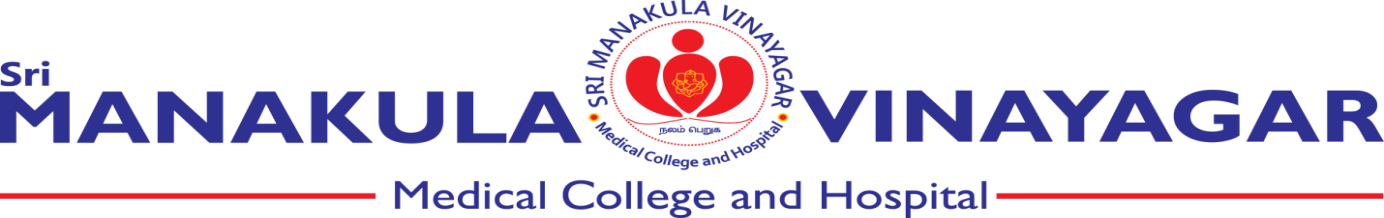 Utilization CertificateTitle of the study: (Attach the original bills)Signature of Principal Investigator                        Signature of Co-Principal InvestigatorSignature of the Head of the Department1Total Research Grant Sanctioned Project Cost Rs. 2Total fund received in 1st InstallmentRs.3Total fund received in 2nd InstallmentRs.4Total fund utilizedRs.5Balance fund (if any)S. NoDetailsBill No and DateAmount12345678910TotalTotalTotalRs.